Министерство просвещения Российской ФедерацииМинистерство образования Хабаровского края‌ Администрация Комсомольского муниципального района Хабаровского краяМБОУ СОШ № 1 сельского поселения "Село Хурба" Рассмотрено                                           Согласовано                                         Утверждено на педагогическом совете                     зам. директора по УМР                       и.о. директора Приказ № 1                                              __________Н. В. Жук         _______Н. Н. Самсонова От «29» августа 2023 г.                          от «29» августа 2023 г.           приказ №216                                                                                                                                                                                                  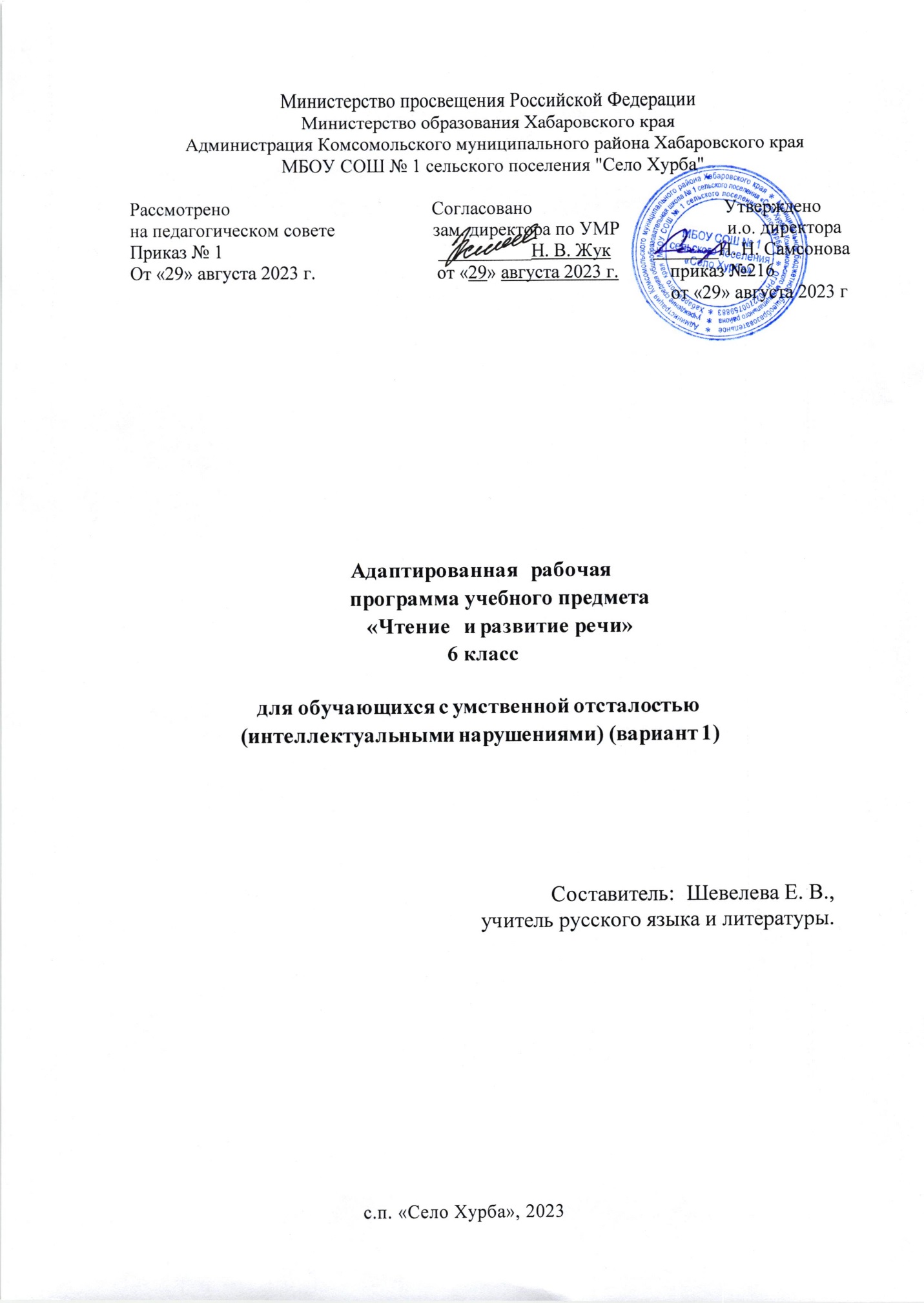 1.ПояснительнаязапискаРабочаяпрограммапопредмету«Чтение и развитиеречи»в 6 классе составленав соответствиис:- адаптированной основной общеобразовательной программой образования	обучающихся	с	легкой	умственной	отсталостью (интеллектуальными нарушениями) МБОУ СОШ №1 с. п. «Село Хурба» на на 2022- 2023 учебный год;- требованиями Федерального государственного образовательного стандарта образованияобучающихсясумственнойотсталостью(интеллектуальными нарушениями),	и	на основании	следующих нормативно-правовых документов:- Федеральный закон Российской Федерации от 29 декабря 2012 г. N 273-ФЗ "Обобразованиив РоссийскойФедерации".- Федерального государственного образовательного стандарта основногообщегообразованияот17.12.2010 г. №1897.- Федерального государственного образовательного стандарта образованияобучающихсясумственнойотсталостью(интеллектуальными нарушениями) (Приказ Министерства образования и науки Российской Федерации от 19.12.2014г. № 1599);- Приказ МО РФ от 10.04.2002г. №29/2065-п «Об утверждении учебных	планов	специальных	(коррекционных)	образовательных учреждений для обучающихся и воспитанников с отклонениями в развитии»;В качествеосновыдлянастоящей рабочейпрограммыиспользована программа под редакцией В.В. Воронковой «Русский (родной) язык» из сборникапрограммспециальной(коррекционной)образовательнойшколы VIII видадля 5-9 классов,М., «Владос»,2013г. Выборобусловлентем, что данная программа допущена Министерством образования и науки Российской Федерации и успешно используется при обучении чтению и развитию речи в специальных (коррекционных) школах VIII вида. Программа	направлена	на	разностороннее	развитие	личности обучающихся,учитывает особенностипознавательнойдеятельности детей с интеллектуальными нарушениями, способствует их умственному развитию, нравственному, гражданскому и эстетическому воспитанию. В школе-интернате имеются учебники и методические пособия для реализации даннойпрограммы.Учебный	предмет	«Чтение	и	развитие	речи»	входит	в образовательнуюобласть«Филология».Программа по чтению и развитию речи направлена на развитие речемыслительных	способностей	обучающихся,	формирование нравственных	позиций	поведения	и	всестороннее     развитие	и социализацию      личности,      учитывает     особенности     познавательной деятельности умственно отсталого ребенка. Программа предполагает2реализацию дифференцированногои деятельностногоподходак обучению и воспитанию ребенка с умственной отсталостью (интеллектуальными нарушениями).Основная цель предмета: формирование навыка чтения и речи как средства общения, формирование у обучающихся с интеллектуальными нарушениями коммуникативно – речевых умений, способствующее их адаптации в современном обществеи подготовкек трудовойдеятельности.Задачиобучения чтению в старшихклассах:- воспитание у детей интереса к уроку чтения и к чтению как процессу;-	совершенствование	техники	чтения:	от	правильного, выразительного иосмысленного чтениядоступныхихпониманию текстов с постепеннымпереходом на более совершенныеспособычтения;- формированиеудетей навыков сознательногочтения; - развитиекоммуникативных умений;- воспитаниенравственных,эстетических ценностей.- воспитание потребности пользоваться литературным богатством (а значит, и познавать его), совершенствовать свою устную речь, делать её правильной,точной,богатой.На уроках чтения и развития речи в 6 классе продолжается формирование у школьников техники чтения: правильности, беглости, выразительностинаосновепониманиячитаемогоматериала. Этосвязано с тем, что не все обучающиеся старших классов в достаточной степени владеют	указанными	навыками.	Кроме	того,	изучение	каждого художественного произведения вызывает у них затруднения при его чтении и понимании содержания. Ведь рекомендуемые произведения разножанровые, и при работе с ними требуется большая методическая вариативность.Школьники	с	интеллектуальными	нарушениями	трудно воспринимают	биографические	данные	писателей,	тем     более их творческий	путь,     представленный	даже в упрощенном варианте. Биографию писателя они часто отождествляют с биографией героев читаемых произведений. В исторических произведениях обучающиеся с трудом воспринимаютописываемыесобытия,невсегдапонимают слова и выражения, используемые автором для передачи того или иного факта, поступкагероя.На уроках чтения и развития речи, кроме совершенствования техники чтения и понимания содержания художественных произведений, уделяется большое внимание развитию речи обучающихся и их мышлению. Школьники учатся отвечать на поставленныевопросы;полно, правильно и последовательно передавать содержание прочитанного; кратко пересказывать основные события, изложенные в произведении; называть главных и второстепенных героев, давать им характеристику, адекватно оценивать их действия и поступки; устанавливать несложные3причинно-следственныесвязииотношения; делать выводы,обобщения, в том числеэмоциональногоплана.Этотребует серьезнойметодическойподготовкиучителяк уроку по каждому	художественному	произведению,	способствует	решению проблемы нравственного воспитания обучающихся, понимания ими соответствияописываемыхсобытийжизненным ситуациям.Предмет имеет коррекционную направленность. Необходимость коррекции познавательной и речевой деятельности умственно отсталых школьников обусловлена трудностями овладения ими русской (родной) фонетикой,	своеобразием	их	общего	и	речевого	развития, неполноценностиих психическогоразвития.Основными направлениямикоррекционнойработыявляются: 1.Совершенствованиедвижений и сенсомоторноеразвитие:- развитиезрительноговосприятияиузнавания; - развитиепространственныхпредставлений;-развитие артикуляционной моторики. 2.Коррекцияотдельныхсторонпсихическойдеятельности: - развитиезрительнойпамяти и внимания;- развитиеслуховоговниманияи памяти. 3.Развитиеосновныхмыслительныхопераций:-умение работать со словесной и письменной инструкциями, алгоритмом;- умение планировать деятельность;- умение систематизировать даже элементарный языковой материал, давать простейшиеобъяснения;-умение	видеть	и	устанавливать	логические	связи	между предметами, явлениями и событиями.4.Развитиеразличныхвидов мышления:- развитиенаглядно-образногомышления;- развитиесловесно-логическогомышления; 5. Коррекциянедостатков речевогоразвития: -развитиеречи, владение техникой речи;-уточнение и обогащениесловаря.6.Коррекция нарушений в развитии эмоционально-личностной сферы.-расширениепредставлений об окружающем мире.Для уроков чтения и развития речи подбираются произведения, содержание которых направлено на развитие познавательных интересов детей,	расширение	их	кругозора,	представлений,	воспитание нравственных качеств. Это произведения о картинах родной природы, о настоящем и прошлом нашей Родины, рассказы о жизни, труде наших современников,оделах школьников.В процессеобученияу школьников постепенно	формируется	умение	самостоятельно	разбираться	в содержании прочитанного, развивается связная устная речь. Это4способствуетрешению проблемынравственноговоспитанияшкольников, понимания	ими	соответствия описываемых событий жизненным ситуациям.Программаадресованаобучающимся7 класса с легкой умственной отсталостью(интеллектуальными нарушениями).Срокреализации рабочейпрограммыпочтению и развитию речи – 1 год.2. ОбщаяхарактеристикаучебногопредметаЧтение и развитие речи как учебный предмет является одним из ведущих, так как от его усвоения во многом зависит успешность всего школьного обучения. Его направленность на социализацию личности умственно отсталого ребёнка, на формирование нравственных позиций поведения ещё раз подчёркивает практическую значимость обучения чтению обучающихся синтеллектуальными нарушениями.Обучение чтению и развитию речи в 6 классе решает следующие задачи:-формировать навык осознанного, правильного, выразительного чтения целыми словамивслух и «просебя»,соблюдаяпричтении нормы русскойорфоэпии;-учить отвечать на вопросы учителя, высказывая своё отношение к героям и их поступкам;-учить пересказыватьсодержаниепрочитанного; -учить заучиванию стихотворений;-формироватьпотребностьв самостоятельном чтениикниг, газет и журналов;-развиватьу детей патриотическиечувствапо отношению к русской литературе; любовь и интерес к чтению; осознание красоты и эстетической ценности русского художественного слова как части национальной культуры;- воспитыватьпотребностьпользоватьсялитературным богатством (а значит, и познавать его), совершенствовать свою устную речь, делать её правильной,точной,богатой.В 6 классе продолжается работа по объяснительному чтению, поэтому используется тематический принцип подбора литературного материала.В сравнении	с	содержанием	программы младших классов, произведениястановятсяболееобъёмными,тематически и жанрово более обогащёнными, что создаёт предпосылки для межпредметных связей, расширениясоциальногоопыта.В круг чтения, определяемый примерной тематикой, включены произведения, представляющие разные области словесно-литературного творчества:фольклор,произведениярусскойклассическойисовременной литературы, а также произведения зарубежных авторов или отрывки из5этих произведений. Наряду с изучением художественной литературы ученики знакомятся с научно-популярными статьями, посвященнымиприроде,историческим деятелям и событиям.Продолжается	последовательная	работа	по	овладению обучающимисянавыками синтетическогочтения:от чтения целым словом к	плавному чтению     отдельными словосочетаниями и короткими предложениями.Дети с интеллектуальными нарушениями по-разному проходят все этапы овладения техникой чтения в силу своих особенностей, поэтому правильная организация работы во многом помогает преодолеть возникающие у школьников затруднения. Предупреждение и исправление ошибок, ведущих к нарушению правильности чтения, проводятся во все годыобучения.Работа над техникой чтения должна обеспечивать полное и адекватное пониманиепрочитанного.Уделяется внимание не только усвоению детьми фактического содержания произведения и установлению адекватных смысловых отношений между частями текста, причинности поступков действующих лиц, но и осознаниюидейнойнаправленности (подтекста) произведения.В этот период главное в работе над текстом - анализ сюжета в единстве с его предметным (фактическим), смысловым и идейным содержанием. С этой целью дети учатся выделять тему и идею произведения,	соотносить	тему	с	его	названием,	определять последовательностьипричинностьсобытий,мотивыпоступков героев.Усвоенноесодержаниепроизведенийпозволяетшкольникам понять и усвоитьпринципынравственногоповеденияв обществе.Совершенствование техники чтения осуществляется последовательно на каждом году обучения. Постоянное внимание уделяется формированию навыка правильного чтения, так как в силу особенностей психического развития умственно отсталые школьники овладевают им	с большим трудом, что затрудняет понимание прочитанного.Работа над выразительностью чтения начинается с переноса опыта выразительной устной речи напроцессчтения.Усвоение содержания читаемого осуществляется в процессе анализа произведений, поэтому проводится систематическая работа по установлению причинно-следственных связей и закономерностей. От класса к классу обучающиеся становятся более самостоятельны в проведении разборачитаемого, в оценке поступков героев, в мотивации этих поступков, в выделении непонятных слов.Развитие устной речи.Большое внимание на уроках чтения и развития речи уделяется развитию связной устной речи. Обучающиеся овладевают правильным, полным и последовательным	пересказом	в	процессе	систематической	работы, направленной на понимание содержания произведений, обогащение и уточнение6словарного запаса, обучение правильному построению предложений, и в процессе упражнений в воспроизведении прочитанного. С этой целью в зависимости от сложности текста используются вопросы, план (картинный, коллективно составленный).В	процессе	внеклассного	чтения	формируется	читательская самостоятельность обучающихся. У детей идет развитие интереса к чтению, они знакомятся с лучшими, доступными их пониманию произведениями детской литературы, что способствует	формированию умения выбирать книгу по интересу, читательской культуры, развитию желания посещать библиотеку.Основнойформойорганизации процессаобученияявляетсяурок. Процесс обучения чтению предполагает использование следующихметодов,	типов	уроков,	форм	проведения	уроков	и	элементов образовательныхтехнологий:а) общепедагогические методы:-словесные– рассказ,объяснение,беседа,работас учебником; -наглядные – наблюдение, демонстрация,просмотр;-практические – упражнения, игры.б) специальныеметоды коррекционно– развивающегообучения: - задания по степени нарастающей трудности;- специальныекоррекционныеупражнения;- задания с опоройнанесколькоанализаторов; - методыстимулирования.Основные типыуроков:урок изученияновогоматериала;урок закрепления и применения знаний;урок обобщающегоповторенияи систематизациизнаний; урок контролязнаний и умений.Основным типом урокаявляетсякомбинированный. Нетрадиционныеформы уроков:интегрированный,урок-игра,урок-викторина, урок – путешествие; урок – драматизация,урок– праздник.Видыи формы организацииработынауроке:Ведущей формойработыучителя с обучающимисяна урокеявляется фронтальная	работа	при	осуществлении	дифференцированного	и индивидуального подхода, а также используются: групповая; работа в парах;индивидуальная работа.Элементы образовательныхтехнологий: здоровьесберегающаятехнология ; технология игровогообучения;информационно-коммуникационныетехнологии; технология проблемногообучения.3. Местоучебногопредметавучебномплане7В соответствиисучебным планом программапо чтению и развитию речи в 6 классерассчитанана 4 часав неделю, 136 часав год.4. Личностные и предметные результаты освоения учебного предметаЛичностныерезультаты:воспитание российской, гражданской идентичности: патриотизма, уважение к Отечеству, осознание своей этнической принадлежности, знание истории, языка, культуры своего народа, своего края, основ культурногонаследия народов Россииичеловечества;усвоение гуманистических, демократических и традиционных ценностей	многонационального российского общества; воспитание чувстваответственностии долгаперед Родиной;формирование ответственного отношения к учению, готовности и способностиобучающихсяк саморазвитиюи самообразованию на основе мотивации к обучению и познанию осознанного выбору и построению дальнейшей	индивидуальной	траектории	образования	на	базе ориентировки в мире профессий и профессиональных предпочтений, с учетом устойчивых познавательных интересов, а также на основе формированияуважительногоотношенияк труду, развитияопытаучастия социальнозначимым труде;формирование целостного мировоззрения, соответствующего современному уровню развития науки и общественной практики, учитывающего социальное,культурное, языковое,духовноемногообразие современногомира;формирование осознанного, уважительного и доброжелательного отношения к другому человеку, его мнению, мировоззрению, культуре, языку, вере, гражданской позиции, истории, религии, традициям, языкам ценностям народов России и народов мира; готовности и способности вести диалог с другимилюдьми и достигатьв нём взаимопонимания;освоение социальных норм, правил поведения, ролей форм социальной жизни в группах и сообществах, включая взрослые и социальныесообщества;развитие морального сознания и компетентности в решении моральных проблем на основе личностного выбора, формирование нравственных чувств и нравственного поведения, осознанного и ответственногоотношенияк собственным поступкам;формирование коммуникативной компетентности в общении и сотрудничестве со сверстниками, детьми старшего и младшего возраста, взрослыми в процессе образовательной, общественно полезной учебно-исследовательской,творческойи другихвидов деятельности;формированиепозитивногоотношенияк здоровомуи безопасному образужизни;8формирование основ экологической культуры, соответствующей современномууровнюэкологическогомышления;значение семьи в жизни человека и общества, уважительное и заботливоеотношение членов своей семьи;развитиеэстетическогосознаниячерезосвоениехудожественного наследия народов Россииимира, творческойдеятельностиэстетического характера;совершенствованиедуховно-нравственныхкачеств личности;использование различных источников информации (словарей, энциклопедии, интернет-ресурсыи другое)для решения познавательных и коммуникативныхзадач.Достижение личностных результатов осуществляется в процессе реализации	приоритетной	цели	литературного	образования	– «формирования	духовно         развитой	личности,         обладающей гуманистическим     мировоззрением,     национальным     самосознанием	и общероссийским гражданскимсознанием,чувством патриотизма».Предметныерезультаты в познавательной сфере:понимание ключевых проблем изученных произведений русского фольклораи фольклорадругихнародов;понимание	заложенных	в	произведениях	вневременных, непреходящихнравственныхценностей и их современногозвучания;умение анализировать литературное произведение: определять его принадлежность к одному из литературных родов и жанров; понимать и формулировать тему, идею, характеризовать его героев, сопоставлять героев одногоили несколькихпроизведений;определениев произведенииэлементов сюжета, композиции; в ценностно-ориентационной сфере:приобщение	к	духовно-нравственным	ценностям	русской литературы и культуры, сопоставление их с духовно-нравственными ценностямидругихнародов;формулирование собственного	отношения к произведениям русскойлитературы,их оценка;собственная интерпретация (в отдельных случаях) изученных литературных произведений;пониманиеавторскойпозициии своеотношение к ней; в коммуникативной сфере:восприятие на слух литературных произведений разных жанров, осмысленноечтениеи адекватноевосприятие;умение пересказывать прозаические произведения или их отрывки с использованием образных средств русского языка и цитат из текста; отвечать на вопросы по прослушанному или прочитанному тексту;9создаватьустныемонологическиевысказыванияразноготипа; уметь вести диалог;написание изложений и сочинений на темы, связанные с тематикой,	проблематикой	изученных	произведений,	классные	и домашние	творческие	работы,	рефераты	на	литературные	и общекультурныетемы;в эстетическойсфере:понимание образной природы литературы как явления словесного искусства;	эстетическое	восприятие	произведений	литературы; формированиеэстетическоговкуса;понимание русского слова в его эстетической функции, роли изобразительно-выразительных	языковых	средств	в	создании художественныхобразов литературныхпроизведений.Достаточныйуровеньосвоенияпредметныхрезультатов не является обязательным для всех обучающихся. Минимальный уровень является обязательным длявсех обучающихсяс умственной отсталостью.Минимальный уровень: Обучающиеся научатся:-читатьвслух правильно, целыми словами, трудные слова– по слогам, соблюдая синтаксические паузы, интонациюконца предложенияв зависимости от знаков препинания;-читать«про себя» проанализированный заранее текст, выполняянесложные задания; -участвовать в обсуждении темы и текста;-оцениватьпоступки героев с помощью учителя;-отвечатьна вопросы учителя, пересказывать несложныепо содержанию тексты с помощью наводящих вопросов, по плану.10Достаточный уровень:- читать вслух правильно, выразительно, осознанно, бегло в соответствии с нормами литературного произношения;- читать « про себя»;- выделять тему и идею произведенияс помощью учителя;- формулировать вопросы к тексту; - делить текст на части илиозаглавливать данныечасти под руководством учителя, в простейших случаях — самостоятельно;- составлять простой план под руководством учителя;- характеризовать главных действующих лиц (с помощью учителя), давать оценку их поступкам;- выделять незнакомые слова в тексте, правильно их объяснять (с помощью учителя);- производитьпересказ прочитанного по составленному плану; полный и выборочный пересказ;- учить стихотворения наизусть (объем текста с учетом особенностей учеников);- участвовать в уроках внеклассного чтения, выполняядоступные задания по прочитанномутексту;-выучить наизусть 8-10 стихотворений.5. Содержаниеучебногопредмета«Чтениеи развитиеречи» Моя Родина.(3ч)В.Песков «Отечество». М.Ножкин «Россия».М.Пришвин «МояРодина». Золотаяосень (21ч)В. Бианки «Сентябрь». И.Бунин «Лес,точнотерем расписной».Ю.Качаев «Грабитель».Б. Житков «Белый домик».А.Белорусец«Звонкиеключи». К. Паустовский «Заячьилапы».И. Тургенев «Осеннийдень в берёзовойроще».Е.Носов «Хитрюга». В. Бианки «Октябрь».Великаярадость-работа.(12ч.)С. Михалков «Будь человеком».Б. Заходер «Петя мечтает».По Д. Биссету «Слони муравей».По Д. Биссету «Кузнечик Денди».Дж. Родари «Как один мальчик играл с палкой».Дж. Родари«Пуговкиндомик». Страницыистории.(18ч.)Былина «ИльяМуромец и СоловейРазбойник».Ф.Глинка«Москва». В. Бианки «Ноябрь».ПоА. Алексееву «БезНарвы не видать моря».По А. Алексееву «Рассказы о русском подвиге».Е. Холмогорова. «Великодушный русскийвоин».Здравствуй,гостья– Зима.(40ч.)В. Бианки «Декабрь».Е. Благинина «Новогодние загадки».А. Дорохов «Тёплый снег».А. Пушкин «Вот север, тучи нагоняя…»Д. Хармс «Пушкин». В. Бианки «Январь».Х.-К. Андерсен «Ель». А. Чехов «Ванька». И. Никитин «Весело сияет» (отрывок).И. Суриков «Белый снег пушистый» .М. Зощенко «Лёля и Минька». Ю. Рытхэу«Пурга».Ю. Дмитриев «Таинственныйночнойгость». . Бианки «Февраль».С. Я. Маршак «Двенадцать месяцев». ПО Х.-К. Андерсену «Снежная королева».Весна–красна.(18ч.)С. Смирнов «Первыеприметы».В. Бианки «Март» .По В. Песков. «Весна идёт».М. Пришвин «Жаркий час». Г. Скребицкий «Весенняя песня». В. Жуковский«Жаворонок».А. Толстой «Детство Никиты» .А. Твардовский «Как после мартовских метелей».А. Плещеев «И вот шатёр свойголубой». В. Бианки «Апрель».11К. Паустовский «Стальноеколечко». Рассказыо животных(11 ч.)По В. Астафьеву «Злодейка» .По Е. Барониной«Рассказыпрозверей». В. Драгунский«Котв сапогах» .Д. Хармс«Заяц и Ёж».И. Крылов «Зеркалои Обезьяна» По Р.Киплингу «Рикки– Тикки – Тави». Рассказы,сказки,стихи длядетей(13ч.)В. Набоков «Дождьпролетел…» В. Бианки «Май» .М. Дудин «Наши песни спеты о войне».В. Медведев «Звездолёт «Брунька». По К. Паустовскому «Корзина с еловыми шишками».По А. де Сент – Экзюпери «Маленький принц» .В. Астафьев «Зорькина песня»Н. Рыленков «Нынчеветер…» Произведениядлявнеклассногочтения:М.Пришвин «кладоваясолнца»,«Леснойхозяин».В.Бианки «Дробинка»,«Птичьяпесенка»,«Голубыелягушки». Сказки Д.Биссета(В книге «Забытыйденьрождения»). Дж.Родари«Путешествиеголубойстрелы». Л.А.Кассиль«Улицамладшего сына». А.Толстой«Золотойключикили приключения Буратино». В.Бианки «Сумасшедшаяптица», «Морскойчертёнок». С.Маршак «Быль– небылица», «Мистер – Твистер».К.Г.Паустовский«Золотойясень»,«Кот–ворюга»,«Прощаниес летом». Навыки чтения.Сознательное, правильное, беглое, выразительное чтение вслух в соответствииснормами литературногопроизношения;чтение«просебя». Выделение главной мысли произведения и его частей. Определение основныхчертхарактера действующих лиц.Разбор содержания читаемого с помощью вопросов учителя. Выделение непонятных слов; подбор слов со сходными и противоположными значениями; объяснение с помощью учителя слов, данных в переносном значении, и образных выражений, характеризующих поступки героев, картины природы.Деление текста начасти. Составлениеподруководством учителяпростого плана, в некоторыхслучаяхиспользованиеслов самоготекста.Пересказ прочитанного по составленному плану. Полный и выборочный пересказ.Самостоятельное чтение с различными заданиями: подготовиться к выразительному чтению, выделить отдельные места по вопросам, подготовитьпересказ.Заучиваниенаизусть стихотворений.Внеклассноечтение.Систематическое чтение детской художественной литературы, детских газет и журналов. Ведение дневника или стенда внеклассного чтения по данной учителем форме.12Обсуждение прочитанных произведений, коллективное составление кратких отзывов окнигах, пересказсодержанияпрочитанногопо заданию учителя, называние главных действующих лиц, выявление своего к ним отношения.136.Тематическоепланированиесопределением основныхвидовучебной деятельностиКлассы6Количествочасов -136Всего-136 часов;в неделю -4 часа.Планирование составлено на основе	Программы специальной (коррекционной) образовательной школы VIII вида: 5-9 кл.: В 2сб./Под ред. В.В. Воронковой. – М: Гуманит. изд. центр ВЛАДОС, 2013. – Сб.1. – 232с.Учебник	Чтение	для	6	класса	специальных	(коррекционных) общеобразовательных учреждений VIII вида автора-составителя А. К. Аксёновой,М.: «Просвещение»,2016г.№	Тема урока	Кол -во час.1.	«Отечество». По В. Пескову.	1.2.	«Россия». М. Ножкин.	1.3.	«Моя Россия». М. Пришвин.	1.4.	«Сентябрь». В. Бианки.	1.5.        «Лес точно терем…И.Бунин           1. 6.        «Грабитель». Ю. Качаев.                 1.7.-8.	«Белый домик». Б.Житков.	2.9.	«Звонкие ключи».А .Белорусец.	1.10.	«Звонкие ключи».А. Белорусец.	1.11.	«Звонкие ключи». А.Белорусец.	1.12.	«Звонкие ключи». А.Белорусец.	1.13.	В.Ч.	1. Что интересного я прочитал залето14.	«Заячьи лапы».К.Паустовский.	1.15.	«Заячьи лапы» К.Паустовский.	1.16.	«Заячьи лапы». К. Паустовский.	1.Основные виды учебной деятельностиЧитать осознанно, выразительно, выделять главную мысльЧитать выразительно, заучивать наизустьЧитать осознанно выделять главную мысльЧитать осознанно Ответы на вопросыЗаучивать наизустьЧитать осознанно, пересказывать выборочно, по составленному плануЧитать осознанно, выделять главную мысль Устное рисование Читать выразительно, правильно, выделять главную мысль Выделять главную мысль Составлениеплана. Пересказывать по составленному плануВысказывать оценку поступкам героевУметь самостоятельно работать с книгойОсознанноечтение ,отвечать на поставленныевопросы Озаглавливать текст, выделять главное, высказывать свою оценку Составлениепланапересказа.1417.	«Заячьи лапы». К. Паустовский.	1.18.	«Заячьи лапы». Паустовский.	1.19.       «Осенний день». И. Тургенев.         1. 20.-21 «Хитрюга». Е.Носов                         2.22.	«Октябрь». В.Бианки.	2. 23.	Осознанноечтение.Р.Р. Сочинение24.	«Будь человеком.» С.	1. Михалков.25.       «Петя мечтает». Б.Заходер              1. 26.       «Слон и муравей».                            2.По Д.Биссету. Чтениепо ролям.27.28.-	«Кузнечик Денди». ПО	2. 29.	Д.Биссету.30.-	«Как один мальчик играл с	1. 31.	палкой». Д. Родари.32.	«Пуговкин домик».Д. Родари.	1. 33.	«Пуговкин домик».Д. Родари.	1. 34.	«Пуговкин домик».	1.Д. Родари. Характеристика героев.35.	В.Ч.	1.  Сказки Дальнего Востока.36.	Обобщающий урок по теме	1 «Красота характера ипоступков»37.	«Илья Муромец и Соловей-	1 разбойник».38.       «Москва». Ф.Глинка.                       1 39.       «Ноябрь». В.Бианки. Устное          1рисование40-41	«Без Нарвы невидать моря».	2 По С. Алексееву.42.	«На берегу Невы».	1 По С.Алексееву. Осознанное чтение.43.-44 «Рассказы о русском подвиге».	2 По С.Алексееву. Чтениепоролям.Пересказывать по составленному плануВысказывать свое отношение к поступкам героев.Читать осознанно, выразительноУметь читать по ролям, читать правильно, выразительно, выделять главное, пересказывать Читать осознанно, правильно. Выделять главное, пытаться устно рисовать картины природыВыразительное чтение. свое отно-шение к поступкам героев. Заучивать наизустьЧитать правильно и выразительно, пересказыватьЧитать правильно, выразительно, высказывать свое отношение к поступкам героев.Осознанно читать, пересказывать по составленному плану.Читать выразительно, правильно Пересказывать полно, выборочно Выделять основныечерты характера героевСамостоятельная работа с книгойВыполнять задания учителя.Читать выразительно, правильно, выделять основныечерты характера. Ответы на вопросы, раскрывающие смысл понятия «устное народноетворчество». Выразительно, осознанно читать Осознанно читатьЧитать осознанно, выделять главную мысльОсознанно читать, пересказывать полно, выборочноЧитать выразительно, пересказывать, выделять основные черты характера.1545.	«Великодушный русский	1 воин». По Холмогоровой...46.	«Великодушный русский	1 воин».По Е. Холмогоровой47.	«Великодушный русский	1 воин». По  Е. Холмогоровой...48.	«Великодушный русский	1 воин». По Е. Холмогоровой.49.-	«Как Незнайка сочинял стихи».	2 50.	По Н.Носову51.-	«Тайна цены». Е.Пермяк.	2 52.	Пересказ.53.	В.Ч. Уральские сказы.	1 Отзыв о книге.54.	«Здравствуйте».	155.	«Декабрь. В. Бианки. Встреча	1 зимы.»56.       «Теплый снег». А.Дорохов.             1 57.       «Вот север тучи нагоняя»                1А.Пушкин.58.	«Пушкин». Д. Хармс.	1 Осознанное чтение. Проверка техники чтения.59.	«Двенадцать месяцев.»	1 С.Маршак60.       Двенадцатьмесяцев. С.Маршак.     1 61.       Двенадцатьмесяцев. С.Маршак.     162.	Двенадцатьмесяцев.	1 Маршак. Характеристикагероев. Зачет.63.	В.Ч.Рассказы о птицах.	1 Бианки.Иллюстрирование.64.	Обобщающий урок за четверть	1 «Литературные сказки65.	«Январь». В.Бианки.	1.66.	«Ель». Х.-К. Андерсен.	1. 67.	«Ель». Х.-К.Андерсен.	1. 68.	«Ель». Х.-К.Андерсен.	1.Выделять главное, высказывать свое отношение к поступкам Пересказывать полно и выборочно, высказывать отношениеПересказывать по составленному плану.Выделять основныечерты характера героев. Чтение по ролям. ПересказОсознанное чтение. пересказывать по составленномуплану.Уметь работать с книгой самостоятельно. Работа с новым словом: сказ.Пересказ по плану.Читать осознанно, выделять главноеУстное рисование Заучивать наизустьЧтение осознанное, выделять главноеЧтение выразительное, правильное Ответы на вопросы по содержанию. Называние главных и второстепенных героев, их характеристика, оцениваниеих действийУстное рисованиеЧитать осознанно, выделять главноеВыделять основныечерты характера героевУметь работать самостоятельно с книгойВыполнять задания учителя.ОсознанноечтениеУстное рисованиеВыразительно, правильно читать Составлениеплана.. Пересказывать по составленному планеполно1669.	«Ель». Х.К.Андерсен.	1. Характеристика героев.70.-	«Ванька». А.Чехов.	2. 71.	Выразительное чтение.72.	«Белый снег пушистый»	1.73.	«Весело сияет месяц…»	1. И.Никитин74.	«Леля и Минька».	2. 75.	М.Зощенко. Осознанноечтение.76.	«Пурга». Ю.Рытхеу.	2. Осознанноечтение.77.	Характеристика героя.78.-	«Таинственный ночной гость».	2. 79.	Ю. Митриев80.	В.Ч. «Птицы подснегом».	1. Пришвин..81.       «Февраль». В. Бианки.                     1. 82.       «Снежная королева».                        1.Х.-К.Андерсен.83.	«Снежная королева».	1. Х.-К.Андерсен.84.	«Снежная королева».	1. Х.К.Андерсен.85.	«Снежная королева».	1. Х-.К.Андерсен86.	«Снежная королева».Х-	1. КАндерсен..87.	«Снежная королева».	1. Х.-К.Андерсен.88.	«Снежная королева».	1. Х.-К.Андерсен..89.	«Снежная королев»а.	1. Х.-К.Андерсен.90.	«Кот в сапогах».	1. В.Драгунский..91.       «Кот в сапогах».В. Драгунский..     1. 92.       «Кот в сапогах».                                1.Драгунский..93.       «Первые приметы                            1. 94.       В.Ч.»Улица младшего сына.».        1.95.	«Март». В.Бианки. Осознанное	1. чтение.96.-	«Весна идет». В.Песков.	2. 97.98.	«Жаркий час.» Пришвин.	2. 99.100-	«Весенняя песня.»	2. 101.	Г. Скребицкий.Выделять соновныечерты характера героевВыразительно, осознанно читать, пересказывать, оцениватьЧитать выразительно, заучивать наизустьВыразительное чтениеОсознанно читать, выделять главное, пересказывать выборочно Осознанно читать, выделять основныечерты характера героевЧитать осознанно, выделать основныечерты характера Пересказ по заданиюЧитать осознанно Осознанноечтение.ОзаглавливаниеСоставлениепланапересказа.Пересказывать по составленному плануОсознанно читатьВыделять главноеВыделять основныечерты характера героевУметь самостоятельно работать по заданиюОсознанноечтениеПересказывать полно Выделять основныечерты характераЧитать осознанно Высказывать свое отношение к поступкамЧитать осознанноЧитать выразительноЧитать осознанноОсознанноечтение. Пересказ.17102.	«Жаворонок».	1. В.Жуковский.103.	«Детство Никиты.» А.Толстой	2 104.105.	«Как послемартовских	1. метелей.» А.Твардовский.106.	«И вот шатер свой голубой».А.	1. Плещеев..107.	В.Ч.«Длинноволосые	1. рыболовы». Г. Скребицкий.108.	Обобщающий урок «Весна».	1 109.	«Апрель».В. Бианки.	1 110.	«Стальное колечко.»	1К.Паустовский.111.	«Стальное колечко.»	1 К.Паустовский.112.	«Стальное колечко.»	1 Характеристика героев.113.	«Злодейка» В. Астафьев.	1 Осознанноечтение.114.	«Рассказы про зверей». По Е.	1 Барониной.115.	«Заяц и еж». Д.Хармс. Пересказ	1116.	«Зеркало и обезьяна.»	1 И.Крылов.117.	В.Ч.«Сказка про воробья».	1 Мамин-Сибиряк.118.	«Рикки-Тикки-Тави»Р.Киплинг.	1119.	«Рикки-Тикки-Тави»	1 Р. Киплинг.120.	«Рикки-Тикки-Тави»	1 Р.Киплинг.121.	«Рикки-Тикки-Тави»	1 Р.Киплинг.122.	«Рикки-Тикки-Тави»	1 Р.Киплинг.123.	«Рикки-Тикки-Тави»	1 Р.Киплинг. .124.	«Дождь пролетел.» В.Набоков.	1 «Май» В.Бианки.125.	«Наши песни спеты на войне.»	1 М.Дудин.126.	«Звездолет «Брунька».	1 В.Медведев.127.	«Звездолет «Брунька».	1 В.Медведев.128.	«Звездолет «Брунька».	1 В.Медведев. .129.	«Корзина с еловыми	1Читать выразительно, осознанноВыделять основныечерты характераЧитать выразительно, правильноЧитать выразительно, правильно, заучивать наизустьУметь самостоятельно работать с книгойВыполнять задания учителя Читать осознанноЧитать выразительно, правильноПересказывать полноВыделять основныечерты характераОсознанно читатьОсознанно читать, выделять главноеОсознанно читать, пересказывать полноЧитать выразительно, выделять черты характераПересказывать по плануЧитать выразительно, правильноВыделять главное в прочитанномСоставлениепланапересказа.ПересказыватьЧитать осознанно Иллюстрирование Выделять черты характераЗаучивать наизустьЧитать выразительноЧитать осознанноВыделять главное в прочитанномПересказывать по составленному плануЧитать осознанно18шишками». К.Паустовский.130.	«Корзина с еловыми	1 шишками».К.Паустовский. Характеристика героев131.	«Корзина с еловыми	1 шишками».К.Паустовский.132.      «Маленький принц.»                       1 133.      «Зорькина песня».                            1134.      «Нынче ветер.» Н.Рыленков           1 135.      В.Ч. А.Толстой «Золотой                1ключик».136	Обобщающий урок по теме	1 «Природа в литературныхсказках».Выделять черты характераПересказывать выборочноПересказыватьОсознанно читать, пересказывать полноЧитать выразительно Самостоятельно работать с книгойВыполнять задания учителя197.Описаниеучебно-методическогои материально-техническогообеспеченияобразовательной деятельности.1.Программыспециальной(коррекционной)образовательнойшколы VIII вида: 5-9 кл.: В 2сб./Под ред. В.В. Воронковой. – М: Гуманит. изд. центр ВЛАДОС, 2013. – Сб.1.– 232с.2. Учебник: Чтение для 6 класса специальных (коррекционных) общеобразовательных учреждений VIII вида автора-составителя А. К. Аксёновой,М.: «Просвещение»,2016г..3.Р.И. Лалаева Логопедическаяработав коррекционныхклассах. М.: Гуманитарное	издание центр ВЛАДОС, 2001. - 224с. (коррекционная педагогика).4.Л.Н. Ефименкова Коррекция устной и письменной речи учащихся начальных классов: пособие для логопедов. - М.: Гуманитарное издание центр ВЛАДОС,2006.- 335с. (коррекционнаяпедагогика).5. Литература. 5-9 классы: активные формыобучения./ Тареева Л.И. и др./– Волгоград:Учитель, 2008 г.6. Литературные забавы на уроках и праздниках: Методическое пособие.–М.: ТЦ Сфера, 2006/ Агеева И.Д.7. Поурочные разработки по литературе: 6 кл. / Егорова Н.В./ – М.: ВАКО, 20078. Универсальные поурочные разработки по литературе: 6 класс. / ЕгороваН.В./– М.: ВАКО, 20079. Уроки литературы в 5-6 классах. Практическая методика. Книга для учителя. / Аркин И.И./ – М.: Просвещение, 2001г.10.Компакт-диски: Русские народные сказки, русские народные песни, видеофильмыпо программе.Информационноеобеспечениеобразовательногопроцесса Федеральный портал"Российскоеобразование" http://www.edu.ru Федеральный центр информационно-образовательных ресурсовhttp://fcior.edu.ruУчительский портал http://www.uchportal.ruФестиваль	педагогических	идей	"Открытый	урок»http://festival.1september Электронная библиотека учебников и методических материалов http://window.edu.ruПортал «Мой университет»/ Факультет коррекционной педагогики http://moi-sat.ruСеть творческихучителей http://www.it-n.ru/Развитие	ребёнка	http://www.razvitierebenka.com/2013/03/detyam-o-gribah.html#.UpUSodJdV8UТехническиесредстваобучения(средстваИКТ) 1.	Компьютер2.	Принтер3.	Мультимедиа проектор204.	Экран5.	Интерактивная доска21